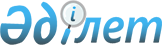 Батыс Қазақстан облыстық мәслихатының 2017 жылғы 6 желтоқсандағы №15-2 "2018-2020 жылдарға арналған облыстық бюджет туралы" шешіміне өзгерістер мен толықтыру енгізу туралы
					
			Күшін жойған
			
			
		
					Батыс Қазақстан облыстық мәслихатының 2018 жылғы 16 наурыздағы № 16-3 шешімі. Батыс Қазақстан облысының Әділет департаментінде 2018 жылғы 20 наурызда № 5096 болып тіркелді. Күші жойылды - Батыс Қазақстан облыстық мәслихатының 2019 жылғы 6 наурыздағы № 23-6 шешімімен
      Ескерту. Күші жойылды - Батыс Қазақстан облыстық мәслихатының 06.03.2019 № 23-6 шешімімен (алғашқы ресми жарияланған күнінен бастап қолданысқа енгізіледі).
      Қазақстан Республикасының 2008 жылғы 4 желтоқсандағы Бюджет кодексіне және Қазақстан Республикасының 2001 жылғы 23 қаңтардағы "Қазақстан Республикасындағы жергілікті мемлекеттік басқару және өзін-өзі басқару туралы" Заңына сәйкес Батыс Қазақстан облыстық мәслихаты ШЕШІМ ҚАБЫЛДАДЫ:
      1. Батыс Қазақстан облыстық мәслихатының 2017 жылғы 6 желтоқсандағы № 15-2 "2018-2020 жылдарға арналған облыстық бюджет туралы" шешіміне (Нормативтік құқықтық актілерді мемлекеттік тіркеу тізілімінде № 4984 тіркелген, 2017 жылғы 26 желтоқсандағы Қазақстан Республикасы нормативтік құқықтық актілерінің эталондық бақылау банкінде жарияланған) мынадай өзгерістер мен толықтыру енгізілсін:
      1-тармақ мынадай редакцияда жазылсын:
      "1. 2018-2020 жылдарға арналған облыстық бюджет тиісінше 1, 2 және 3-қосымшаларға сәйкес, соның ішінде 2018 жылға келесі көлемдерде бекітілсін:
      1) кірістер – 107 585 234 мың теңге:
      салықтық түсімдер – 36 290 854 мың теңге;
      салықтық емес түсімдер – 1 371 781 мың теңге;
      негізгі капиталды сатудан түсетін түсімдер – 1 000 мың теңге;
      трансферттер түсімі – 69 921 599 мың теңге;
      2) шығындар – 106 825 528 мың теңге:
      3) таза бюджеттік кредиттеу – 13 256 323 мың теңге:
      бюджеттік кредиттер – 16 097 556 мың теңге;
      бюджеттік кредиттерді өтеу – 2 841 233 мың теңге;
      4) қаржы активтерімен операциялар бойынша сальдо – 0 теңге:
      қаржы активтерін сатып алу – 0 теңге;
      мемлекеттің қаржы активтерін сатудан түсетін түсімдер – 0 теңге;
      5) бюджет тапшылығы (профициті) – -12 496 617 мың теңге:
      6) бюджет тапшылығын қаржыландыру (профицитін пайдалану) – 12 496 617 мың теңге:
      қарыздар түсімі – 15 318 491 мың теңге;
      қарыздарды өтеу – 3 208 721 мың теңге;
      бюджет қаражатының пайдаланылатын қалдықтары – 386 847 мың теңге.";
      4-тармақ мынадай редакцияда жазылсын:
      "4. 2018 жылға арналған облыстық бюджетте бюджеттік кредиттердің өтеуін 2 841 233 мың теңге сомасында түсімдер қарастырылсын.";
      мынадай мазмұндағы 4-1 тармақпен толықтырылсын:
      "4-1. 2018 жылға арналған облыстық бюджетте облыстың жергiлiктi атқарушы органның мемлекеттік және үкіметтік бағдарламаларды іске асыру шеңберінде тұрғын үй құрылысын қаржыландыру үшін iшкi нарықта айналысқа жiберу үшiн шығаратын мемлекеттiк бағалы қағаздары шығарылымынан түсетін түсімдер 8 502 093 мың теңге сомасында ескерілсін.";
      5-тармақ мынадай редакцияда жазылсын:
      "5. 2018 жылға арналған облыстық бюджетте аудандық (облыстық маңызы бар қаланың) бюджеттерден трансферттедің түсімдері:
      "Қазақстан Республикасының кейбір заңнамалық актілеріне әлеуметтік қамсыздандыру мәселелері бойынша өзгерістер мен толықтырулар енгізу туралы" 2017 жылғы 20 маусымдағы Қазақстан Республикасының Заңына сәйкес жұмыс берушінің міндетті зейнетақы жарналарын енгізу мерзімін 2018 жылдан 2020 жылға ауыстыруға байланысты – 1 898 732 мың теңге;
      "Қазақстан Республикасының кейбір заңнамалық актілеріне денсаулық сақтау мәселелері бойынша өзгерістер мен толықтырулар енгізу туралы" 2017 жылғы 30 маусымдағы Қазақстан Республикасының Заңына сәйкес жұмыс берушілердің міндетті әлеуметтік медициналық сақтандыруға аударымдары бойынша мөлшерлемелерді азайтуға байланысты – 759 492 мың теңге;
      2017 жылы бөлінген пайдаланылмаған (толық пайдаланылмаған) нысаналы трансферттердің сомасын қайтаруға байланысты – 90 766 мың теңге;
      2017 жылы толық пайдалануға рұқсат етілген 2016 жылы бөлінген пайдаланылмаған (толық пайдаланылмаған) нысаналы даму трансферттерінің сомасын қайтаруға байланысты – 852 мың теңге;
      бюджет заңнамасымен қарастырылған жағдайларда 2017 жылғы жалпы сипаттағы трансферттердің сомасын қайтаруға байланысты – 1 191 мың теңге;
      Қазақстан Республикасының Ұлттық қорынан берілетін нысаналы трансферт есебінен республикалық бюджеттен бөлінген пайдаланылмаған (түгел пайдаланылмаған) нысаналы трансферттердің сомасын қайтаруға байланысты – 35 229 мың теңге көзделсін.
      Аудандық (облыстық маңызы бар қаланың) бюджеттерден трансферттердің көрсетілген сомаларының облыстық бюджетке түсімдері Батыс Қазақстан облысы әкімдігінің қаулысы негізінде айқындалады.";
      6-тармақ мынадай редакцияда жазылсын:
      "6. Жергілікті бюджеттердің теңгерімділігін қамтамасыз ету үшін 2018 жылдың кірістерін бөлу нормативі төмендегі кіші сыныптар кірістері бойынша белгіленсін:
      1) жеке табыс салығы аудандық (облыстық маңызы бар қаланың) бюджеттерге келесі пайыздарда есепке алынады:
      Бөрлі – 24,2%; Орал қаласы – 69,2%; Ақжайық, Бөкей ордасы, Жаңақала, Жәнібек, Зеленов, Казталов, Қаратөбе, Сырым, Тасқала, Теректі және Шыңғырлау – 100%;
      2) әлеуметтік салық аудандық (облыстық маңызы бар қаланың) бюджеттерге келесі пайыздарда есепке алынады:
      Бөрлі – 21,1%; Орал қаласы – 69,2%; Ақжайық, Бөкей ордасы, Жаңақала, Жәнібек, Зеленов, Казталов, Қаратөбе, Сырым, Тасқала, Теректі және Шыңғырлау – 100%.";
      9-тармақ мынадай редакцияда жазылсын:
      "9. 2018 жылға арналған облыстық бюджетте аудандық (облыстық маңызы бар қаланың) бюджеттерге облыстық бюджет қаражат есебінен бөлінетін нысаналы даму трансферттері және ағымдағы нысаналы трансферттердің жалпы сомасы 9 554 863 мың теңге көлемінде қарастырылғаны ескерілсін, соның ішінде:
      5 717 287 мың теңге – ағымдағы нысаналы трансферттер;
      3 837 576 мың теңге – нысаналы даму трансферттері.
      Аталған сомаларды аудандық (облыстық маңызы бар қаланың) бюджеттерге бөлу Батыс Қазақстан облыс әкімдігінің қаулысы негізінде жүзеге асырылады.";
      10-тармақ мынадай редакцияда жазылсын:
      "10. 2018 жылға арналған облыстық бюджетте қарыздарды өтеуге 3 208 721 мың теңге сомасында қарастырылсын.";
      аталған шешімнің 1-қосымшасы осы шешімнің қосымшасына сәйкес жаңа редакцияда жазылсын.
      2. Облыстық мәслихат аппаратының басшысы (А.Сұлтанов) осы шешімнің әділет органдарында мемлекеттік тіркелуін, Қазақстан Республикасы нормативтік құқықтық актілерінің эталондық бақылау банкінде оның ресми жариялануын қамтамасыз етсін.
      3. Осы шешім 2018 жылдың 1 қаңтарынан бастап қолданысқа енгізіледі. 2018 жылға арналған облыстық бюджет
					© 2012. Қазақстан Республикасы Әділет министрлігінің «Қазақстан Республикасының Заңнама және құқықтық ақпарат институты» ШЖҚ РМК
				
      Сессия төрағасы

М.Байжанов

      Облыстық мәслихат
хатшысы

М.Құлшар
2018 жылғы 16 наурыздағы
Батыс Қазақстан облыстық
мәслихатының № 16-3 шешіміне
қосымша2017 жылғы 6 желтоқсандағы
Батыс Қазақстан облыстық
мәслихатының № 15-2 шешіміне
1 – қосымша
Санаты
Санаты
Санаты
Санаты
Санаты
Сомасы, мың теңге
Сыныбы
Сыныбы
Сыныбы
Сыныбы
Сомасы, мың теңге
Ішкі сыныбы
Ішкі сыныбы
Ішкі сыныбы
Сомасы, мың теңге
Атауы
Атауы
Сомасы, мың теңге
1
2
3
4
4
5
1) Кірістер
1) Кірістер
107 585 234
1
Салықтық түсімдер
Салықтық түсімдер
36 290 854
01
Табыс салығы
Табыс салығы
12 457 334
2
Жеке табыс салығы
Жеке табыс салығы
12 457 334
03
Әлеуметтiк салық
Әлеуметтiк салық
20 953 806
1
Әлеуметтік салық
Әлеуметтік салық
20 953 806
05
Тауарларға, жұмыстарға және қызметтерге салынатын iшкi салықтар
Тауарларға, жұмыстарға және қызметтерге салынатын iшкi салықтар
2 544 086
3
Табиғи және басқа да ресурстарды пайдаланғаны үшiн түсетiн түсiмдер
Табиғи және басқа да ресурстарды пайдаланғаны үшiн түсетiн түсiмдер
2 544 086
07
Басқа да салықтар
Басқа да салықтар
335 628
1
Басқа да салықтар
Басқа да салықтар
335 628
2
Салықтық емес түсiмдер
Салықтық емес түсiмдер
1 371 781
01
Мемлекеттiк меншiктен түсетiн кiрiстер
Мемлекеттiк меншiктен түсетiн кiрiстер
100 066
1
Мемлекеттiк кәсiпорындардың таза кiрiсi бөлiгiнiң түсiмдерi
Мемлекеттiк кәсiпорындардың таза кiрiсi бөлiгiнiң түсiмдерi
3 300
4
Мемлекет меншігінде тұрған, заңды тұлғалардағы қатысу үлесіне кірістер
Мемлекет меншігінде тұрған, заңды тұлғалардағы қатысу үлесіне кірістер
6 900
5
Мемлекет меншігіндегі мүлікті жалға беруден түсетін кірістер
Мемлекет меншігіндегі мүлікті жалға беруден түсетін кірістер
33 400
7
Мемлекеттiк бюджеттен берiлген кредиттер бойынша сыйақылар
Мемлекеттiк бюджеттен берiлген кредиттер бойынша сыйақылар
56 466
06
Басқа да салықтық емес түсімдер
Басқа да салықтық емес түсімдер
1 271 715
1
Басқа да салықтық емес түсімдер
Басқа да салықтық емес түсімдер
1 271 715
3
Негізгі капиталды сатудан түсетін түсімдер
Негізгі капиталды сатудан түсетін түсімдер
1 000
01
Мемлекеттік мекемелерге бекітілген мемлекеттік мүлікті сату
Мемлекеттік мекемелерге бекітілген мемлекеттік мүлікті сату
1 000
1
Мемлекеттік мекемелерге бекітілген мемлекеттік мүлікті сату
Мемлекеттік мекемелерге бекітілген мемлекеттік мүлікті сату
1 000
4
Трансферттердің түсімдері
Трансферттердің түсімдері
69 921 599
01
Төмен тұрған мемлекеттiк басқару органдарынан трансферттер
Төмен тұрған мемлекеттiк басқару органдарынан трансферттер
2 786 262
2
Аудандық (облыстық маңызы бар қалалардың) бюджеттерден трансферттер
Аудандық (облыстық маңызы бар қалалардың) бюджеттерден трансферттер
2 786 262
02
Мемлекеттiк басқарудың жоғары тұрған органдарынан түсетiн трансферттер
Мемлекеттiк басқарудың жоғары тұрған органдарынан түсетiн трансферттер
67 135 337
1
Республикалық бюджеттен түсетiн трансферттер
Республикалық бюджеттен түсетiн трансферттер
67 135 337
03
Облыстық бюджеттеріне, республикалық маңызы бар қаланың, астананың бюджеттеріне берілетін трансферттер
Облыстық бюджеттеріне, республикалық маңызы бар қаланың, астананың бюджеттеріне берілетін трансферттер
0
1
Облыстық бюджеттің, Астана және Алматы қалалары бюджеттерінің басқа облыстық бюджеттермен, республикалық маңызы бар қаланың, астананың бюджеттерімен өзара қатынастары
Облыстық бюджеттің, Астана және Алматы қалалары бюджеттерінің басқа облыстық бюджеттермен, республикалық маңызы бар қаланың, астананың бюджеттерімен өзара қатынастары
0
Функционалдық топ
Функционалдық топ
Функционалдық топ
Функционалдық топ
Функционалдық топ
Сомасы, мың теңге
Функционалдық кіші топ
Функционалдық кіші топ
Функционалдық кіші топ
Функционалдық кіші топ
Сомасы, мың теңге
Бюджеттік бағдарламалардың әкімшісі
Бюджеттік бағдарламалардың әкімшісі
Бюджеттік бағдарламалардың әкімшісі
Сомасы, мың теңге
Бағдарлама
Бағдарлама
Сомасы, мың теңге
Атауы
Сомасы, мың теңге
1
2
3
4
5
6
2) Шығындар
106 825 528
01
Жалпы сипаттағы мемлекеттiк қызметтер
2 404 537
1
Мемлекеттiк басқарудың жалпы функцияларын орындайтын өкiлдi, атқарушы және басқа органдар
1 861 036
110
Облыс мәслихатының аппараты
40 547
001
Облыс мәслихатының қызметін қамтамасыз ету жөніндегі қызметтер
40 547
120
Облыс әкімінің аппараты
1 624 800
001
Облыс әкімінің қызметін қамтамасыз ету жөніндегі қызметтер
1 259 772
004
Мемлекеттік органның күрделі шығыстары
255 956
007
Ведомстволық бағыныстағы мемлекеттік мекемелер мен ұйымдардың күрделі шығыстары
15 132
009
Аудандық маңызы бар қалалардың, ауылдардың, кенттердің, ауылдық округтердің әкімдерін сайлауды қамтамасыз ету және өткізу
4 374
013
Облыс Қазақстан халқы Ассамблеясының қызметін қамтамасыз ету
89 566
282
Облыстың тексеру комиссиясы
195 689
001
Облыстың тексеру комиссиясының қызметін қамтамасыз ету жөніндегі қызметтер
195 689
2
Қаржылық қызмет
187 283
257
Облыстың қаржы басқармасы
144 690
001
Жергілікті бюджетті атқару және коммуналдық меншікті басқару саласындағы мемлекеттік саясатты іске асыру жөніндегі қызметтер
132 658
009
Жекешелендіру, коммуналдық меншікті басқару, жекешелендіруден кейінгі қызмет және осыған байланысты дауларды реттеу
12 032
718
Облыстың мемлекеттік сатып алу басқармасы
42 593
001
Жергілікті деңгейде мемлекеттік сатып алуды басқару саласындағы мемлекеттік саясатты іске асыру жөніндегі қызметтер
42 593
5
Жоспарлау және статистикалық қызмет
215 727
258
Облыстың экономика және бюджеттік жоспарлау басқармасы
215 727
001
Экономикалық саясатты, мемлекеттік жоспарлау жүйесін қалыптастыру мен дамыту саласындағы мемлекеттік саясатты іске асыру жөніндегі қызметтер
126 109
061
Бюджеттік инвестициялар және мемлекеттік-жекешелік әріптестік, оның ішінде концессия мәселелері жөніндегі құжаттаманы сараптау және бағалау
89 618
9
Жалпы сипаттағы өзге де мемлекеттiк қызметтер
140 491
269
Облыстың дін істері басқармасы
140 491
001
Жергілікті деңгейде дін істер саласындағы мемлекеттік саясатты іске асыру жөніндегі қызметтер
86 910
005
Өңірде діни ахуалды зерделеу және талдау
53 581
02
Қорғаныс
325 587
1
Әскери мұқтаждар
74 768
120
Облыс әкімінің аппараты
74 768
010
Жалпыға бірдей әскери міндетті атқару шеңберіндегі іс-шаралар
35 944
011
Аумақтық қорғанысты даярлау және облыс ауқымдағы аумақтық қорғаныс
38 824
2
Төтенше жағдайлар жөнiндегi жұмыстарды ұйымдастыру
250 819
120
Облыс әкімінің аппараты
1 820
012
Облыстық ауқымдағы жұмылдыру дайындығы және жұмылдыру
1 820
287
Облыстық бюджеттен қаржыландырылатын табиғи және техногендік сипаттағы төтенше жағдайлар, азаматтық қорғаныс саласындағы уәкілетті органдардың аумақтық органы
248 999
002
Аумақтық органның және ведомстволық бағынысты мемлекеттік мекемелерінің күрделі шығыстары
189 486
003
Облыс ауқымындағы азаматтық қорғаныстың іс-шаралары
4 502
004
Облыс ауқымдағы төтенше жағдайлардың алдын алу және оларды жою
55 011
03
Қоғамдық тәртіп, қауіпсіздік, құқықтық, сот, қылмыстық-атқару қызметі
4 888 099
1
Құқық қорғау қызметi
4 888 099
252
Облыстық бюджеттен қаржыландырылатын атқарушы ішкі істер органы
4 435 095
001
Облыс аумағында қоғамдық тәртіптті және қауіпсіздікті сақтауды қамтамасыз ету саласындағы мемлекеттік саясатты іске асыру жөніндегі қызметтер
4 097 324
003
Қоғамдық тәртіпті қорғауға қатысатын азаматтарды көтермелеу
3 900
006
Мемлекеттік органның күрделі шығыстары
207 827
013
Белгілі тұратын жері және құжаттары жоқ адамдарды орналастыру қызметтері
52 448
014
Әкімшілік тәртіппен тұтқындалған адамдарды ұстауды ұйымдастыру
26 744
015
Қызметтік жануарларды ұстауды ұйымдастыру
46 852
271
Облыстың құрылыс басқармасы
453 004
003
Ішкі істер органдарының объектілерін дамыту
453 004
04
Бiлiм беру
14 856 518
2
Бастауыш, негізгі орта және жалпы орта бiлiм беру
4 655 438
261
Облыстың білім басқармасы
2 394 996
003
Арнайы білім беретін оқу бағдарламалары бойынша жалпы білім беру
1 072 376
006
Мамандандырылған білім беру ұйымдарында дарынды балаларға жалпы білім беру
886 731
055
Балаларға қосымша білім беру
271 259
056
Аудандық (облыстық маңызы бар қалалардың) бюджеттеріне тілдік курстар өтілінен өткен мұғалімдерге үстемақы төлеу үшін және оқу кезеңінде негізгі қызметкерді алмастырғаны үшін мұғалімдерге үстемақы төлеу үшін берілетін ағымдағы нысаналы трансферттер
164 630
271
Облыстың құрылыс басқармасы
1 083 377
069
Қосымша білім беру объектілерін салу және реконструкциялау
44 500
079
Аудандық (облыстық маңызы бар қалалардың) бюджеттеріне бастауыш, негізгі орта және жалпы орта білім беру объектілерін салуға және реконструкциялауға берілетін нысаналы даму трансферттерi
279 644
086
Бастауыш, негізгі орта және жалпы орта білім беру объектілерін салу және реконструкциялау
759 233
285
Облыстың дене шынықтыру және спорт басқармасы
1 177 065
006
Балалар мен жасөспірімдерге спорт бойынша қосымша білім беру
844 826
007
Мамандандырылған бiлiм беру ұйымдарында спорттағы дарынды балаларға жалпы бiлiм беру
332 239
4
Техникалық және кәсіптік, орта білімнен кейінгі білім беру
5 637 086
253
Облыстың денсаулық сақтау басқармасы
299 835
043
Техникалық және кәсіптік, орта білімнен кейінгі білім беру ұйымдарында мамандар даярлау
299 835
261
Облыстың білім басқармасы
5 327 251
024
Техникалық және кәсіптік білім беру ұйымдарында мамандар даярлау
5 327 251
271
Облыстың құрылыс басқармасы
10 000
099
Техникалық және кәсіптік, орта білімнен кейінгі білім беру объектілерін салу және реконструкциялау
10 000
5
Мамандарды қайта даярлау және біліктіліктерін арттыру
311 556
253
Облыстың денсаулық сақтау басқармасы
8 227
003
Кадрлардың біліктілігін арттыру және оларды қайта даярлау
8 227
261
Облыстың білім басқармасы
303 329
052
Нәтижелі жұмыспен қамтуды және жаппай кәсіпкерлікті дамыту бағдарламасы шеңберінде кадрлардың біліктілігін арттыру, даярлау және қайта даярлау
303 329
6
Жоғары және жоғары оқу орнынан кейін бiлiм беру
168 956
253
Облыстың денсаулық сақтау басқармасы
40 000
057
Жоғары, жоғары оқу орнынан кейінгі білімі бар мамандар даярлау және білім алушыларға әлеуметтік қолдау көрсету
40 000
261
Облыстың білім басқармасы
128 956
057
Жоғары, жоғары оқу орнынан кейінгі білімі бар мамандар даярлау және білім алушыларға әлеуметтік қолдау көрсету
128 956
9
Бiлiм беру саласындағы өзге де қызметтер
4 083 482
261
Облыстың білім басқармасы
4 083 482
001
Жергілікті деңгейде білім беру саласындағы мемлекеттік саясатты іске асыру жөніндегі қызметтер
86 900
004
Облыстық мемлекеттік білім беру мекемелерінде білім беру жүйесін ақпараттандыру
53 858
005
Облыстық мемлекеттік білім беру мекемелер үшін оқулықтар мен оқу-әдiстемелiк кешендерді сатып алу және жеткізу
224 028
007
Облыстық ауқымда мектеп олимпиадаларын, мектептен тыс іс-шараларды және конкурстар өткізу
106 951
011
Балалар мен жасөспірімдердің психикалық денсаулығын зерттеу және халыққа психологиялық-медициналық-педагогикалық консультациялық көмек көрсету
347 764
019
Облыстық мемлекеттік білім беру мекемелеріне жұмыстағы жоғары көрсеткіштері үшін гранттар беру
20 742
029
Әдістемелік жұмыс
62 606
067
Ведомстволық бағыныстағы мемлекеттік мекемелер мен ұйымдардың күрделі шығыстары
7 500
113
Жергілікті бюджеттерден берілетін ағымдағы нысаналы трансферттер
3 173 133
05
Денсаулық сақтау
3 488 160
2
Халықтың денсаулығын қорғау
295 967
253
Облыстың денсаулық сақтау басқармасы
287 571
006
Ана мен баланы қорғау жөніндегі көрсетілетін қызметтер
102 034
007
Салауатты өмір салтын насихаттау
87 958
041
Облыстардың жергілікті өкілдік органдарының шешімі бойынша тегін медициналық көмектің кепілдендірілген көлемін қосымша қамтамасыз ету
97 579
271
Облыстың құрылыс басқармасы
8 396
038
Денсаулық сақтау объектілерін салу және реконструкциялау
8 396
3
Мамандандырылған медициналық көмек
1 088 188
253
Облыстың денсаулық сақтау басқармасы
1 088 188
027
Халыққа иммундық профилактика жүргізу үшін вакциналарды және басқа медициналық иммундық биологиялық препараттарды орталықтандырылған сатып алу және сақтау
1 088 188
4
Емханалар
8 019
253
Облыстың денсаулық сақтау басқармасы
8 019
039
Республикалық бюджет қаражаты есебінен көрсетілетін көмекті қоспағанда ауылдық денсаулық сақтау субъектілерінің амбулаториялық-емханалық қызметтерді және медициналық қызметтерді көрсетуі және Сall-орталықтардың қызмет көрсетуі
8 019
5
Медициналық көмектiң басқа түрлерi
33 216
253
Облыстың денсаулық сақтау басқармасы
33 216
029
Облыстық арнайы медициналық жабдықтау базалары
33 216
9
Денсаулық сақтау саласындағы өзге де қызметтер
2 062 770
253
Облыстың денсаулық сақтау басқармасы
2 062 770
001
Жергілікті деңгейде денсаулық сақтау саласындағы мемлекеттік саясатты іске асыру жөніндегі қызметтер
125 973
008
Қазақстан Республикасында ЖИТС-тің алдын алу және оған қарсы күрес жөніндегі іс-шараларды іске асыру
26 041
016
Азаматтарды елді мекеннен тыс жерлерде емделу үшін тегін және жеңілдетілген жол жүрумен қамтамасыз ету
84 086
018
Денсаулық сақтау саласындағы ақпараттық талдамалық қызметтер
28 670
030
Мемлекеттік денсаулық сақтау органдарының күрделі шығыстары
9 800
033
Медициналық денсаулық сақтау ұйымдарының күрделі шығыстары
1 788 200
06
Әлеуметтік көмек және әлеуметтік қамсыздандыру
4 270 998
1
Әлеуметтік қамсыздандыру
2 702 539
256
Облыстың жұмыспен қамтуды үйлестіру және әлеуметтік бағдарламалар басқармасы
2 334 093
002
Жалпы үлгідегі медициналық-әлеуметтік мекемелерде (ұйымдарда), арнаулы әлеуметтік қызметтер көрсету орталықтарында, әлеуметтік қызмет көрсету орталықтарында қарттар мен мүгедектерге арнаулы әлеуметтік қызметтер көрсету
789 140
013
Психоневрологиялық медициналық-әлеуметтік мекемелерде (ұйымдарда), арнаулы әлеуметтік қызметтер көрсету орталықтарында, әлеуметтік қызмет көрсету орталықтарында психоневрологиялық аурулармен ауыратын мүгедектер үшін арнаулы әлеуметтік қызметтер көрсету
590 905
015
Балалар психоневрологиялық медициналық-әлеуметтік мекемелерінде (ұйымдарда), арнаулы әлеуметтік қызметтер көрсету орталықтарында, әлеуметтік қызмет көрсету орталықтарында психоневрологиялық патологиялары бар мүгедек балалар үшін арнаулы әлеуметтік қызметтер көрсету
317 815
049
Аудандық (облыстық маңызы бар қалалардың) бюджеттеріне мемлекеттік атаулы әлеуметтік көмек төлеуге берілетін ағымдағы нысаналы трансферттер
519 605
056
Аудандық (облыстық маңызы бар қалалардың) бюджеттеріне Халықты жұмыспен қамту орталықтарына әлеуметтік жұмыс жөніндегі консультанттар мен ассистенттерді енгізуге берілетін ағымдағы нысаналы трансферттер
116 628
261
Облыстың білім басқармасы
365 446
015
Жетiм балаларды, ата-анасының қамқорлығынсыз қалған балаларды әлеуметтік қамсыздандыру
304 829
037
Әлеуметтік сауықтандыру
60 617
271
Облыстың құрылыс басқармасы
3 000
039
Әлеуметтік қамтамасыз ету объектілерін салу және реконструкциялау
3 000
2
Әлеуметтiк көмек
364 296
256
Облыстың жұмыспен қамтуды үйлестіру және әлеуметтік бағдарламалар басқармасы
364 296
003
Мүгедектерге әлеуметтік қолдау
364 024
055
Аудандық (облыстық маңызы бар қалалардың) бюджеттеріне мүгедектерді жұмысқа орналастыру үшін арнайы жұмыс орындарын құруға жұмыс берушінің шығындарын субсидиялауға берілетін ағымдағы нысаналы трансферттер
272
9
Әлеуметтік көмек және әлеуметтік қамтамасыз ету салаларындағы өзге де қызметтер
1 204 163
256
Облыстың жұмыспен қамтуды үйлестіру және әлеуметтік бағдарламалар басқармасы
1 121 437
001
Жергілікті деңгейде жұмыспен қамтуды қамтамасыз ету және халық үшін әлеуметтік бағдарламаларды іске асыру саласында мемлекеттік саясатты іске асыру жөніндегі қызметтер
106 691
017
Аудандық (облыстық маңызы бар қалалардың) бюджеттеріне арнаулы әлеуметтік қызметтер көрсету стандарттарын енгізуге берілетін ағымдағы нысаналы трансферттер
4 405
018
Үкіметтік емес ұйымдарда мемлекеттік әлеуметтік тапсырысты орналастыру
1 716
019
Нәтижелі жұмыспен қамтуды және жаппай кәсіпкерлікті дамыту бағдарламасы шеңберінде, еңбек нарығын дамытуға бағытталған, ағымдағы іс-шараларды іске асыру
1 953
037
Аудандық (облыстық маңызы бар қалалардың) бюджеттеріне нәтижелі жұмыспен қамтуды және жаппай кәсіпкерлікті дамыту бағдарламасы шеңберінде, еңбек нарығын дамытуға бағытталған, іс-шараларын іске асыруға берілетін ағымдағы нысаналы трансферттер
618 941
044
Жергiлiктi деңгейде көшi-қон iс-шараларын iске асыру
6 911
045
Аудандық (облыстық маңызы бар қалалардың) бюджеттеріне Қазақстан Республикасында мүгедектердің құқықтарын қамтамасыз ету және өмір сүру сапасын жақсарту жөніндегі 2012 - 2018 жылдарға арналған іс-шаралар жоспарын іске асыруға берілетін ағымдағы нысаналы трансферттер
301 501
046
Қазақстан Республикасында мүгедектердің құқықтарын қамтамасыз ету және өмір сүру сапасын жақсарту жөніндегі 2012 - 2018 жылдарға арналған іс-шаралар жоспарын іске асыру
1 941
053
Кохлеарлық импланттарға дәлдеп сөйлеу процессорларын ауыстыру және келтіру бойынша қызмет көрсету
25 200
054
Аудандық (облыстық маңызы бар қалалардың) бюджеттеріне үкіметтік емес ұйымдарда мемлекеттік әлеуметтік тапсырысты орналастыруға берілетін ағымдағы нысаналы трансферттер
52 178
263
Облыстың ішкі саясат басқармасы
26 780
077
Қазақстан Республикасында мүгедектердің құқықтарын қамтамасыз ету және өмір сүру сапасын жақсарту жөніндегі 2012 - 2018 жылдарға арналған іс-шаралар жоспарын іске асыру
26 780
268
Облыстың жолаушылар көлігі және автомобиль жолдары басқармасы
772
045
Аудандық (облыстық маңызы бар қалалардың) бюджеттеріне Қазақстан Республикасында мүгедектердің құқықтарын қамтамасыз ету және өмір сүру сапасын жақсарту жөніндегі 2012 - 2018 жылдарға арналған іс-шаралар жоспарын іске асыруға берілетін ағымдағы нысаналы трансферттер
772
270
Облыстың еңбек инспекциясы бойынша басқармасы
55 174
001
Жергілікті деңгейде еңбек қатынасын реттеу саласындағы мемлекеттік саясатты іске асыру жөніндегі қызметтер
51 910
003
Мемлекеттік органның күрделі шығыстары
3 264
07
Тұрғын үй-коммуналдық шаруашылық
11 369 686
1
Тұрғын үй шаруашылығы
4 773 070
271
Облыстың құрылыс басқармасы
4 773 070
014
Аудандық (облыстық маңызы бар қалалардың) бюджеттеріне коммуналдық тұрғын үй қорының тұрғын үйлерін жобалауға және (немесе) салуға, реконструкциялауға берілетін нысаналы даму трансферттері
2 821 335
027
Аудандық (облыстық маңызы бар қалалардың) бюджеттеріне инженерлік-коммуникациялық инфрақұрылымды жобалауға, дамытуға және (немесе) жайластыруға берілетін нысаналы даму трансферттері
1 951 735
2
Коммуналдық шаруашылық
6 547 715
271
Облыстың құрылыс басқармасы
3 707 796
015
Аудандық (облыстық маңызы бар қалалардың) бюджеттеріне қалалар мен елді мекендерді абаттандыруды дамытуға берілетін нысаналы даму трансферттері
484 706
030
Коммуналдық шаруашылығын дамыту
106 731
058
Аудандық (облыстық маңызы бар қалалардың) бюджеттеріне елді мекендерді сумен жабдықтау және су бұру жүйелерін дамытуға берілетін нысаналы даму трансферттері
3 116 359
279
Облыстың энергетика және тұрғын үй-коммуналдық шаруашылық басқармасы
2 839 919
001
Жергілікті деңгейде энергетика және тұрғын үй-коммуналдық шаруашылық саласындағы мемлекеттік саясатты іске асыру жөніндегі қызметтер
77 997
004
Елдi мекендердi газдандыру
1 464 137
032
Ауыз сумен жабдықтаудың баламасыз көздерi болып табылатын сумен жабдықтаудың аса маңызды топтық және жергілікті жүйелерiнен ауыз су беру жөніндегі қызметтердің құнын субсидиялау
717 525
113
Жергілікті бюджеттерден берілетін ағымдағы нысаналы трансферттер
383 187
114
Жергілікті бюджеттерден берілетін нысаналы даму трансферттері
197 073
3
Елді-мекендерді көркейту
48 901
279
Облыстың энергетика және тұрғын үй-коммуналдық шаруашылық басқармасы
48 901
041
Профилактикалық дезинсекция мен дератизация жүргізу (инфекциялық және паразиттік аурулардың табиғи ошақтарының аумағындағы, сондай-ақ инфекциялық және паразиттік аурулардың ошақтарындағы дезинсекция мен дератизацияны қоспағанда)
48 901
08
Мәдениет, спорт, туризм және ақпараттық кеңістiк
5 109 618
1
Мәдениет саласындағы қызмет
1 368 229
271
Облыстың құрылыс басқармасы
37 856
016
Мәдениет объектілерін дамыту
37 856
273
Облыстың мәдениет, архивтер және құжаттама басқармасы
1 330 373
005
Мәдени-демалыс жұмысын қолдау
325 785
006
Мемлекет қайраткерлерін мәңгі есте сақтау
102 572
007
Тарихи-мәдени мұраны сақтауды және оған қолжетімділікті қамтамасыз ету
346 692
008
Театр және музыка өнерін қолдау
555 324
2
Спорт
2 236 836
271
Облыстың құрылыс басқармасы
284 313
017
Cпорт объектілерін дамыту
284 313
285
Облыстың дене шынықтыру және спорт басқармасы
1 952 523
001
Жергілікті деңгейде дене шынықтыру және спорт саласында мемлекеттік саясатты іске асыру жөніндегі қызметтер
44 931
002
Облыстық деңгейде спорт жарыстарын өткізу
59 809
003
Әр түрлі спорт түрлері бойынша облыстың құрама командаларының мүшелерін дайындау және республикалық және халықаралық спорт жарыстарына қатысуы
1 830 249
032
Ведомстволық бағыныстағы мемлекеттік мекемелер мен ұйымдардың күрделі шығыстары
17 534
3
Ақпараттық кеңiстiк
880 405
263
Облыстың ішкі саясат басқармасы
410 254
007
Мемлекеттік ақпараттық саясат жүргізу жөніндегі қызметтер
410 254
264
Облыстың тілдерді дамыту басқармасы
126 807
001
Жергілікті деңгейде тілдерді дамыту саласындағы мемлекеттік саясатты іске асыру жөніндегі қызметтер
30 564
002
Мемлекеттiк тiлдi және Қазақстан халқының басқа да тiлдерін дамыту
95 291
003
Мемлекеттік органның күрделі шығыстары
952
273
Облыстың мәдениет, архивтер және құжаттама басқармасы
343 344
009
Облыстық кітапханалардың жұмыс істеуін қамтамасыз ету
215 222
010
Архив қорының сақталуын қамтамасыз ету
128 122
9
Мәдениет, спорт, туризм және ақпараттық кеңiстiктi ұйымдастыру жөнiндегi өзге де қызметтер
624 148
263
Облыстың ішкі саясат басқармасы
107 375
001
Жергілікті деңгейде мемлекеттік ішкі саясатты іске асыру жөніндегі қызметтер
101 785
005
Мемлекеттік органның күрделі шығыстары
1 760
032
Ведомстволық бағыныстағы мемлекеттік мекемелер мен ұйымдардың күрделі шығыстары
3 830
273
Облыстың мәдениет, архивтер және құжаттама басқармасы
241 751
001
Жергiлiктi деңгейде мәдениет және архив ісін басқару саласындағы мемлекеттік саясатты іске асыру жөніндегі қызметтер
61 927
032
Ведомстволық бағыныстағы мемлекеттік мекемелер мен ұйымдардың күрделі шығыстары
150 824
113
Жергілікті бюджеттерден берілетін ағымдағы нысаналы трансферттер
29 000
283
Облыстың жастар саясаты мәселелерi жөніндегі басқармасы
214 484
001
Жергілікті деңгейде жастар саясатын іске асыру жөніндегі қызметтер
38 303
005
Жастар саясаты саласында iс-шараларды iске асыру
172 181
032
Ведомстволық бағыныстағы мемлекеттік мекемелер мен ұйымдардың күрделі шығыстары
4 000
286
Облыстың туризм және сыртқы байланыстар басқармасы
60 538
001
Жергiлiктi деңгейде туризм және сыртқы байланыс саласындағы мемлекеттік саясатты іске асыру жөніндегі қызметтер
39 518
003
Мемлекеттік органның күрделі шығыстары
5 469
004
Туристік қызметті реттеу
15 551
09
Отын-энергетика кешенi және жер қойнауын пайдалану
405 931
1
Отын және энергетика
405 931
254
Облыстың табиғи ресурстар және табиғат пайдалануды реттеу басқармасы
405 931
081
Елді мекендерді шаруашылық-ауыз сумен жабдықтау үшін жерасты суларына іздестіру-барлау жұмыстарын ұйымдастыру және жүргізу
405 931
10
Ауыл, су, орман, балық шаруашылығы, ерекше қорғалатын табиғи аумақтар, қоршаған ортаны және жануарлар дүниесін қорғау, жер қатынастары
8 846 051
1
Ауыл шаруашылығы
7 697 450
255
Облыстың ауыл шаруашылығы басқармасы
7 499 621
001
Жергілікте деңгейде ауыл шаруашылығы саласындағы мемлекеттік саясатты іске асыру жөніндегі қызметтер
97 646
002
Тұқым шаруашылығын қолдау
192 370
014
Ауыл шаруашылығы тауарларын өндірушілерге су жеткізу бойынша көрсетілетін қызметтердің құнын субсидиялау
29 431
020
Басым дақылдарды өндіруді субсидиялау арқылы өсімдік шаруашылығы өнімінің шығымдылығы мен сапасын арттыруды және көктемгі егіс пен егін жинау жұмыстарын жүргізуге қажетті жанар-жағармай материалдары мен басқа да тауар-материалдық құндылықтардың құнын арзандатуды субсидиялау
792 040
029
Ауыл шаруашылық дақылдарының зиянды организмдеріне қарсы күрес жөніндегі іс- шаралар
102 575
041
Ауыл шаруашылығы тауарын өндірушілерге өсімдіктерді қорғау мақсатында ауыл шаруашылығы дақылдарын өңдеуге арналған гербицидтердің, биоагенттердің (энтомофагтардың) және биопрепараттардың құнын арзандату
50 156
045
Тұқымдық және көшет отырғызылатын материалдың сорттық және себу сапаларын анықтау
18 250
046
Тракторларды, олардың тіркемелерін, өздігінен жүретін ауыл шаруашылығы, мелиоративтік және жол-құрылыс машиналары мен тетіктерін мемлекеттік есепке алуға және тіркеу
1 479
047
Тыңайтқыштар (органикалықтарды қоспағанда) құнын субсидиялау
61 300
048
Ауыл шаруашылығы дақылдарын қорғалған топырақта өсіру
17 531
050
Инвестициялар салынған жағдайда агроөнеркәсіптік кешен субъектісі көтерген шығыстардың бөліктерін өтеу
2 847 018
053
Асыл тұқымды мал шаруашылығын дамытуды, мал шаруашылығы өнімдерінің өнімділігі мен сапасын арттыруды субсидиялау
2 601 937
054
Агроөнеркәсіптік кешен саласындағы дайындаушы ұйымдарға есептелген қосылған құн салығы шегінде бюджетке төленген қосылған құн салығының сомасын субсидиялау
171 780
055
Агроөнеркәсіптік кешен субъектілерін қаржылық сауықтыру жөніндегі бағыт шеңберінде кредиттік және лизингтік міндеттемелер бойынша пайыздық мөлшерлемені субсидиялау
3 534
056
Ауыл шаруашылығы малын, техниканы және технологиялық жабдықты сатып алуға кредит беру, сондай-ақ лизинг кезінде сыйақы мөлшерлемесін субсидиялау
220 650
057
Мал шаруашылығы саласында терең қайта өңдеуден өткізілетін өнімдерді өндіру үшін ауыл шаруашылығы өнімін сатып алуға жұмсайтын өңдеуші кәсіпорындардың шығындарын субсидиялау
89 775
059
Ауыл шаруашылығы кооперативтерінің тексеру одақтарының ауыл шаруашылығы кооперативтерінің ішкі аудитін жүргізуге арналған шығындарын субсидиялау
25 016
060
Нәтижелі жұмыспен қамту және жаппай кәсіпкерлікті дамыту бағадарламасы шеңберінде микрокредиттерді ішінара кепілдендіру
154 414
061
Нәтижелі жұмыспен қамту және жаппай кәсіпкерлікті дамыту бағадарламасы шеңберінде микроқаржы ұйымдарының операциялық шығындарын субсидиялау
22 719
719
Облыстың ветеринария басқармасы
197 829
001
Жергілікті деңгейде ветеринария саласындағы мемлекеттік саясатты іске асыру жөніндегі қызметтер
75 003
028
Уақытша сақтау пунктына ветеринариялық препараттарды тасымалдау бойынша қызметтер
5 795
113
Жергілікті бюджеттерден берілетін ағымдағы нысаналы трансферттер
117 031
2
Су шаруашылығы
15 099
254
Облыстың табиғи ресурстар және табиғат пайдалануды реттеу басқармасы
15 099
002
Су қорғау аймақтары мен су объектiлерi белдеулерiн белгiлеу
15 099
3
Орман шаруашылығы
526 770
254
Облыстың табиғи ресурстар және табиғат пайдалануды реттеу басқармасы
526 770
005
Ормандарды сақтау, қорғау, молайту және орман өсiру
519 654
006
Жануарлар дүниесін қорғау
7 116
4
Балық шаруашылығы
4 824
255
Облыстың ауыл шаруашылығы басқармасы
4 824
034
Тауарлық балық өсіру өнімділігі мен сапасын арттыруды субсидиялау
4 824
5
Қоршаған ортаны қорғау
515 863
254
Облыстың табиғи ресурстар және табиғат пайдалануды реттеу басқармасы
343 519
001
Жергілікті деңгейде қоршаған ортаны қорғау саласындағы мемлекеттік саясатты іске асыру жөніндегі қызметтер
60 876
008
Қоршаған ортаны қорғау бойынша іс-шаралар
198 928
017
Табиғатты қорғау іс-шараларын іске асыру
46 438
032
Ведомстволық бағыныстағы мемлекеттік мекемелер мен ұйымдардың күрделі шығыстары
25 076
113
Жергілікті бюджеттерден берілетін ағымдағы нысаналы трансферттер
12 201
271
Облыстың құрылыс басқармасы
172 344
022
Қоршаған ортаны қорғау объектілерін дамыту
172 344
6
Жер қатынастары
86 045
251
Облыстың жер қатынастары басқармасы
37 734
001
Облыс аумағында жер қатынастарын реттеу саласындағы мемлекеттік саясатты іске асыру жөніндегі қызметтер
36 163
010
Мемлекеттік органның күрделі шығыстары
1 571
725
Облыстың жердiң пайдаланылуы мен қорғалуын бақылау басқармасы
48 311
001
Жергілікті деңгейде жердiң пайдаланылуы мен қорғалуын бақылау саласындағы мемлекеттік саясатты іске асыру жөніндегі қызметтер
38 512
003
Мемлекеттік органның күрделі шығыстары
9 799
11
Өнеркәсіп, сәулет, қала құрылысы және құрылыс қызметі
426 407
2
Сәулет, қала құрылысы және құрылыс қызметі
426 407
271
Облыстың құрылыс басқармасы
384 331
001
Жергілікті деңгейде құрлыс саласындағы мемлекеттік саясатты іске асыру жөніндегі қызметтер
98 789
114
Жергілікті бюджеттерден берілетін нысаналы даму трансферттері
285 542
724
Облыстың мемлекеттік сәулет-құрылыс бақылауы басқармасы
42 076
001
Жергілікті деңгейде мемлекеттік сәулет-құрылыс бақылау саласындағы мемлекеттік саясатты іске асыру жөніндегі қызметтер
40 870
003
Мемлекеттік органның күрделі шығыстары
1 206
12
Көлiк және коммуникация
8 248 730
1
Автомобиль көлiгi
6 242 870
268
Облыстың жолаушылар көлігі және автомобиль жолдары басқармасы
6 242 870
002
Көлік инфрақұрылымын дамыту
2 362 158
003
Автомобиль жолдарының жұмыс істеуін қамтамасыз ету
457 920
007
Аудандық (облыстық маңызы бар қалалар) бюджеттеріне көлік инфрақұрылымын дамытуға берілетін нысаналы даму трансферттері
1 099 900
025
Облыстық автомобиль жолдарын және елді-мекендердің көшелерін күрделі және орташа жөндеу
2 322 892
9
Көлiк және коммуникациялар саласындағы өзге де қызметтер
2 005 860
268
Облыстың жолаушылар көлігі және автомобиль жолдары басқармасы
2 005 860
001
Жергілікті деңгейде көлік және коммуникация саласындағы мемлекеттік саясатты іске асыру жөніндегі қызметтер
60 747
005
Әлеуметтiк маңызы бар ауданаралық (қалааралық) қатынастар бойынша жолаушылар тасымалын субсидиялау
226 368
113
Жергілікті бюджеттерден берілетін ағымдағы нысаналы трансферттер
1 671 320
114
Жергілікті бюджеттерден берілетін нысаналы даму трансферттері
47 425
13
Басқалар
2 706 025
3
Кәсiпкерлiк қызметтi қолдау және бәсекелестікті қорғау
1 654 690
266
Облыстың кәсіпкерлік және индустриалдық-инновациялық даму басқармасы
1 654 690
005
"Бизнестің жол картасы 2020" бизнесті қолдау мен дамытудың бірыңғай бағдарламасы шеңберінде жеке кәсіпкерлікті қолдау
47 000
010
"Бизнестің жол картасы 2020" бизнесті қолдау мен дамытудың бірыңғай бағдарламасы шеңберінде кредиттер бойынша пайыздық мөлшерлемені субсидиялау
1 477 690
011
"Бизнестің жол картасы 2020" бизнесті қолдау мен дамытудың бірыңғай бағдарламасы шеңберінде шағын және орта бизнеске кредиттерді ішінара кепілдендіру
94 000
027
Нәтижелі жұмыспен қамту және жаппай кәсіпкерлікті дамыту бағадарламасы шеңберінде микрокредиттерді ішінара кепілдендіру
36 000
9
Басқалар
1 051 335
253
Облыстың денсаулық сақтау басқармасы
267 562
096
Мемлекеттік-жекешелік әріптестік жобалар бойынша мемлекеттік міндеттемелерді орындау
267 562
257
Облыстың қаржы басқармасы
643 306
012
Облыстық жергілікті атқарушы органының резерві
643 306
258
Облыстың экономика және бюджеттік жоспарлау басқармасы
77 391
003
Жергілікті бюджеттік инвестициялық жобалардың техникалық-экономикалық негіздемелерін және мемлекеттік-жекешелік әріптестік жобалардың, оның ішінде концессиялық жобалардың конкурстық құжаттамаларын әзірлеу немесе түзету, сондай-ақ қажетті сараптамаларын жүргізу, мемлекеттік-жекешелік әріптестік жобаларды, оның ішінде концессиялық жобаларды консультациялық сүйемелдеу
77 391
266
Облыстың кәсіпкерлік және индустриалдық-инновациялық даму басқармасы
63 076
001
Жергілікті деңгейде кәсіпкерлік және индустриалдық-инновациялық қызметті дамыту саласындағы мемлекеттік саясатты іске асыру жөніндегі қызметтер
63 076
14
Борышқа қызмет көрсету
27 542
1
Борышқа қызмет көрсету
27 542
257
Облыстың қаржы басқармасы
27 542
004
Жергілікті атқарушы органдардың борышына қызмет көрсету
24 603
016
Жергілікті атқарушы органдардың республикалық бюджеттен қарыздар бойынша сыйақылар мен өзге де төлемдерді төлеу бойынша борышына қызмет көрсету 
2 939
15
Трансферттер
39 451 639
1
Трансферттер
39 451 639
257
Облыстың қаржы басқармасы
39 451 639
007
Субвенциялар
35 952 058
011
Пайдаланылмаған (толық пайдаланылмаған) нысаналы трансферттерді қайтару
44 410
024
Заңнаманы өзгертуге байланысты жоғары тұрған бюджеттің шығындарын өтеуге төменгі тұрған бюджеттен ағымдағы нысаналы трансферттер
3 365 459
049
Бюджет заңнамасымен қарастырылған жағдайларда жалпы сипаттағы трансферттерді қайтару
43 629
052
Қазақстан Республикасы Үкіметінің шешімі бойынша толық пайдалануға рұқсат етілген, өткен қаржы жылында бөлінген, пайдаланылмаған (түгел пайдаланылмаған) нысаналы даму трансферттерінің сомасын қайтару
852
053
Қазақстан Республикасының Ұлттық қорынан берілетін нысаналы трансферт есебінен республикалық бюджеттен бөлінген пайдаланылмаған (түгел пайдаланылмаған) нысаналы трансферттердің сомасын қайтару
45 231
3) Таза бюджеттік кредиттеу
13 256 323
Бюджеттік несиелер
16 097 556
06
Әлеуметтiк көмек және әлеуметтiк қамсыздандыру
671 775
9
Әлеуметтiк көмек және әлеуметтiк қамтамасыз ету салаларындағы өзге де қызметтер
671 775
266
Облыстың кәсіпкерлік және индустриалдық-инновациялық даму басқармасы
671 775
006
Нәтижелі жұмыспен қамтуды және жаппай кәсіпкерлікті дамыту бағдарламасы шеңберінде кәсіпкерлікті дамытуға жәрдемдесу үшін бюджеттік кредиттер беру
671 775
10
Ауыл, су, орман, балық шаруашылығы, ерекше қорғалатын табиғи аумақтар, қоршаған ортаны және жануарлар дүниесін қорғау, жер қатынастары
4 014 528
1
Ауыл шаруашылығы
4 014 528
255
Облыстың ауыл шаруашылығы басқармасы
4 014 528
037
Нәтижелі жұмыспен қамтуды және жаппай кәсіпкерлікті дамыту бағдарламасы шеңберінде кәсіпкерлікті дамытуға жәрдемдесу үшін бюджеттік кредиттер беру
4 014 528
07
Тұрғын үй-коммуналдық шаруашылық
9 875 000
1
Тұрғын үй шаруашылығы
9 875 000
271
Облыстың құрылыс басқармасы
8 609 383
009
Аудандардың (облыстық маңызы бар қалалардың) бюджеттеріне тұрғын үй жобалауға және салуға кредит беру
8 609 383
279
Облыстың энергетика және тұрғын үй-коммуналдық шаруашылық басқармасы
1 265 617
046
Аудандардың (облыстық маңызы бар қалалардың) бюджеттеріне жылу, сумен жабдықтау және су бұру жүйелерін реконструкция және құрылыс үшін кредит беру
1 265 617
10
Ауыл, су, орман, балық шаруашылығы, ерекше қорғалатын табиғи аумақтар, қоршаған ортаны және жануарлар дүниесін қорғау, жер қатынастары
1 445 874
9
Ауыл, су, орман, балық шаруашылығы, қоршаған ортаны қорғау және жер қатынастары саласындағы басқа да қызметтер
1 445 874
258
Облыстың экономика және бюджеттік жоспарлау басқармасы
1 445 874
007
Мамандарды әлеуметтік қолдау шараларын іске асыру үшін жергілікті атқарушы органдарға берілетін бюджеттік кредиттер
1 445 874
13
Басқалар
90 379
3
Кәсiпкерлiк қызметтi қолдау және бәсекелестікті қорғау
90 379
266
Облыстың кәсіпкерлік және индустриалдық-инновациялық даму басқармасы
90 379
069
Моноқалаларда, кіші қалаларда және ауылдық елді мекендерде кәсіпкерлікті дамытуға жәрдемдесуге кредит беру
90 379
Санаты
Санаты
Санаты
Санаты
Санаты
Сомасы, мың теңге
Сыныбы
Сыныбы
Сыныбы
Сыныбы
Сомасы, мың теңге
Ішкі сыныбы
Ішкі сыныбы
Ішкі сыныбы
Сомасы, мың теңге
Атауы
Атауы
Сомасы, мың теңге
1
2
3
4
4
5
5
Бюджеттік кредиттерді өтеу
Бюджеттік кредиттерді өтеу
2 841 233
01
Бюджеттік кредиттерді өтеу
Бюджеттік кредиттерді өтеу
2 841 233
1
Мемлекеттік бюджеттен берілген бюджеттік кредиттерді өтеу
Мемлекеттік бюджеттен берілген бюджеттік кредиттерді өтеу
2 624 026
2
Бюджеттік кредиттердің сомаларын қайтару
Бюджеттік кредиттердің сомаларын қайтару
217 207
4) Қаржы активтерімен операциялар бойынша сальдо
4) Қаржы активтерімен операциялар бойынша сальдо
0
Функционалдық топ
Функционалдық топ
Функционалдық топ
Функционалдық топ
Функционалдық топ
Сомасы, мың теңге
Функционалдық кіші топ
Функционалдық кіші топ
Функционалдық кіші топ
Функционалдық кіші топ
Сомасы, мың теңге
Бюджеттік бағдарламалардың әкімшісі
Бюджеттік бағдарламалардың әкімшісі
Бюджеттік бағдарламалардың әкімшісі
Сомасы, мың теңге
Бағдарлама
Бағдарлама
Сомасы, мың теңге
Атауы
Сомасы, мың теңге
1
2
3
4
5
6
Қаржы активтерін сатып алу
0
13
Басқалар
0
9
Басқалар
0
271
Облыстың құрылыс басқармасы
0
065
Заңды тұлғалардың жарғылық капиталын қалыптастыру немесе ұлғайту
0
279
Облыстың энергетика және тұрғын үй-коммуналдық шаруашылық басқармасы
0
065
Заңды тұлғалардың жарғылық капиталын қалыптастыру немесе ұлғайту
0
Санаты
Санаты
Санаты
Санаты
Санаты
Сомасы, мың теңге
Сыныбы
Сыныбы
Сыныбы
Сыныбы
Сомасы, мың теңге
Ішкі сыныбы
Ішкі сыныбы
Ішкі сыныбы
Сомасы, мың теңге
Ерекшелігі
Ерекшелігі
Сомасы, мың теңге
Атауы
Сомасы, мың теңге
1
2
3
4
5
6
6
Мемлекеттің қаржы активтерін сатудан түсетін түсімдер
0
01
Мемлекеттің қаржы активтерін сатудан түсетін түсімдер
0
1
Қаржы активтерін ел ішінде сатудан түсетін түсімдер
0
5) Бюджет тапшылығы (профициті)
-12 496 617
6) Бюджет тапшылығын қаржыландыру (профицитін пайдалану)
12 496 617
7
Қарыздар түсімдері
15 318 491
01
Мемлекеттік ішкі қарыздар
15 318 491
1
Мемлекеттік эмиссиялық бағалы қағаздар
8 502 093
10
Облыстардың, республикалық маңызы бар қалалардың, астананың жергiлiктi атқарушы органдарының мемлекеттік және үкіметтік бағдарламаларды іске асыру шеңберінде тұрғын үй құрылысын қаржыландыру үшін iшкi нарықта айналысқа жiберу үшiн шығаратын мемлекеттiк бағалы қағаздары шығарылымынан түсетін түсімдер
8 502 093
2
Қарыз алу келісім-шарттары
6 816 398
02
Облыстың, республикалық маңызы бар қаланың, астананың жергілікті атқарушы органы алатын қарыздар
6 816 398
Функционалдық топ
Функционалдық топ
Функционалдық топ
Функционалдық топ
Функционалдық топ
Сомасы, мың теңге
Функционалдық кіші топ
Функционалдық кіші топ
Функционалдық кіші топ
Функционалдық кіші топ
Сомасы, мың теңге
Бюджеттік бағдарламалардың әкімшісі
Бюджеттік бағдарламалардың әкімшісі
Бюджеттік бағдарламалардың әкімшісі
Сомасы, мың теңге
Бағдарлама
Бағдарлама
Сомасы, мың теңге
Атауы
Сомасы, мың теңге
1
2
3
4
5
6
16
Қарыздарды өтеу
3 208 721
1
Қарыздарды өтеу
3 208 721
257
Облыстың қаржы басқармасы
3 208 721
008
Жергілікті атқарушы органның борышын өтеу
1 635 807
015
Жергілікті атқарушы органның жоғары тұрған бюджет алдындағы борышын өтеу
1 355 709
018
Республикалық бюджеттен бөлінген пайдаланылмаған бюджеттік кредиттерді қайтару
217 205
Санаты
Санаты
Санаты
Санаты
Санаты
Сомасы, мың теңге
Сыныбы
Сыныбы
Сыныбы
Сыныбы
Сомасы, мың теңге
Ішкі сыныбы
Ішкі сыныбы
Ішкі сыныбы
Сомасы, мың теңге
Ерекшелігі
Ерекшелігі
Сомасы, мың теңге
Атауы
Сомасы, мың теңге
1
2
3
4
5
6
8
Бюджет қаражатының пайдаланылатын қалдықтары
386 847
01
Бюджет қаражаты қалдықтары
386 847
1
Бюджет қаражатының бос қалдықтары
386 847
01
Бюджет қаражаттарының бос қалдықтары
386 847